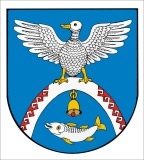 от 22 сентября 2023 г.   №448О внесении изменений в постановление администрации Новоторъяльского муниципального района Республики Марий Эл от 24 марта 2021 г. № 85Администрация Новоторъяльского муниципального района Республики Марий ЭлПОСТАНОВЛЯЕТ:Внести в Порядок разработки, реализации и оценки эффективности муниципальных программ Новоторъяльского муниципального района Республики Марий Эл, утвержденный постановлением администрации Новоторъяльского муниципального района Республики Марий Эл 
от 24 марта 2021 г. № 85 «Об утверждении Порядка разработки, реализации 
и оценки эффективности муниципальных программ Новоторъяльского муниципального района Республики Марий Эл», следующие изменения:Пункт 17 дополнить абзацем вторым следующего содержания:«В случае внесения изменений в решение Собрания депутатов Новоторъяльского муниципального района Республики Марий Эл о бюджете Новоторъяльского муниципального района Республики Марий Эл на текущий финансовый год и на плановый период в течение трех месяцев со дня вступления его в силу муниципальные программы подлежат приведению 
в соответствие с решением Собрания депутатов Новоторъяльского муниципального района Республики Марий Эл о бюджете Новоторъяльского муниципального района Республики Марий Эл на текущий финансовый год и на плановый период в редакции, действующей на момент внесения изменений 
в муниципальную программу.»Обнародовать настоящее постановление на информационном стенде администрации Новоторъяльского муниципального района Республики 
Марий Эл в установленном порядке и разместить в информационно-телекоммуникационной сети «Интернет» официальный интернет-портал Республики Марий Эл (адрес доступа: http://mari-el.gov.ru/municipality/toryal/).Настоящее постановление вступает в силу со дня его подписания.Контроль за исполнением настоящего постановления возложить 
на заместителя главы администрации Новоторъяльского муниципального района Республики Марий Эл Чернову Г.К.Глава администрацииНовоторъяльского муниципального района				  Д. ТаныгинУ ТОРЪЯЛ  МУНИЦИПАЛ  РАЙОНЫНАДМИНИСТРАЦИЙЖЕПУНЧАЛАДМИНИСТРАЦИЯНОВОТОРЪЯЛЬСКОГО МУНИЦИПАЛЬНОГО РАЙОНАПОСТАНОВЛЕНИЕ